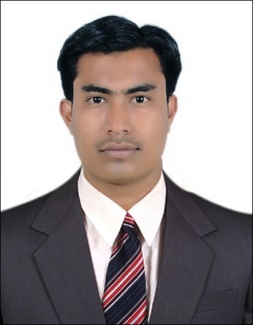 ABRAR  :abrar.328377@2freemail.com On visit visa Objective:To work in a challenging environment where I can enrich my skills and knowledge with full dedication towards the accomplishment of organization objective and where learning is an unending process.Personal Skills:Good communication skills and ability to learn rapidly along with the ability of completing assigned tasks perfectly with in the assigned time, leadership quality and a good team player.Educational Qualifications:Bachelor of commerce (B.com)from university of Bangalore.Professional Work Experience:One year of progressive experience as anAssistant of Accounts in SK & Co., Auditors and Tax Consultants since Aug. 2015 to Nov.2016: Job Responsibilities as Assistant of Accounts:Administrative work and Maintaining of accounts in Tally & MS. Excel sheets.Closes books monthly for assigned accounts edits and prepares summaries and report as needed.Online Tax payment of assignee to the GovernmentPrepares monthly quarterly and annual Tax statements for assigned accounts.Maintains assigned payroll records and compiles monthly or quarterly report.Maintain accounting documents and records.Prepare reports for payable and receivables.Computer skills:Operating Systems		: Windows XP, Windows 7Microsoft Applications	: Ms. Word, Ms. Excel, Power Point, AccessAccounting Packages	: Tally Personal Data:Nationality:-			IndianReligion: -                     	MuslimMarital Status:-		SingleLanguages Known:-		English, Hindi, Urdu, KannadaAvailability:-			Immediate          DECLARATION:I hereby declare that the details furnished above are true to the best of my knowledge and belief. 